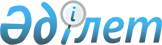 Об установлении квоты рабочих мест для трудоустройства лиц, освобожденных из мест лишения свободы на 2019 год
					
			С истёкшим сроком
			
			
		
					Постановление акимата города Аркалыка Костанайской области от 23 ноября 2018 года № 471. Зарегистрировано Департаментом юстиции Костанайской области 27 ноября 2018 года № 8131. Прекращено действие в связи с истечением срока
      В соответствии со статьей 31 Закона Республики Казахстан от 23 января 2001 года "О местном государственном управлении и самоуправлении в Республике Казахстан", статьей 9 Закона Республики Казахстан от 6 апреля 2016 года "О занятости населения" акимат города Аркалыка ПОСТАНОВЛЯЕТ:
      1. Установить квоту рабочих мест для трудоустройства лиц, освобожденных из мест лишения свободы на 2019 год согласно приложению.
      2. Государственному учреждению "Отдел занятости и социальных программ акимата города Аркалыка" обеспечить:
      1) государственную регистрацию настоящего постановления в территориальном органе юстиции;
      2) в течение десяти календарных дней со дня государственной регистрации настоящего постановления направление его копии в бумажном и электронном виде на казахском и русском языках в Республиканское государственное предприятие на праве хозяйственного ведения "Республиканский центр правовой информации" для официального опубликования и включения в Эталонный контрольный банк нормативных правовых актов Республики Казахстан;
      3) размещение настоящего постановления на интернет-ресурсе акимата города Аркалыка после его официального опубликования.
      3. Контроль за исполнением настоящего постановления возложить на курирующего заместителя акима города.
      4. Настоящее постановление вводится в действие по истечении десяти календарных дней после дня его первого официального опубликования. Квота рабочих мест для трудоустройства лиц, освобожденных из мест лишения свободы на 2019 год
					© 2012. РГП на ПХВ «Институт законодательства и правовой информации Республики Казахстан» Министерства юстиции Республики Казахстан
				
      Аким

Э. Кузенбаев
Приложение
к постановлению акимата
от "23" ноября 2018 года
№ 471
№ п/п
Наименование организации
Списочная численность работников на предприятии, человек
Размер квоты в процентном выражении от списочной численности работников
Количество рабочих мест
1.
Товарищество с ограниченной ответственностью "Агроинтерптица"
225
0,4
1
2.
Товарищество с ограниченной ответственностью "Нұр-Жайлау НС"
54
1,8
1